Dream Speech Analysis-Repetition 	 	     	   Name:_______________________________________________Technique 1: RepetitionDr. King used repetition to ___________________________________ ideas & to create ___________________________________ around certain thoughts. 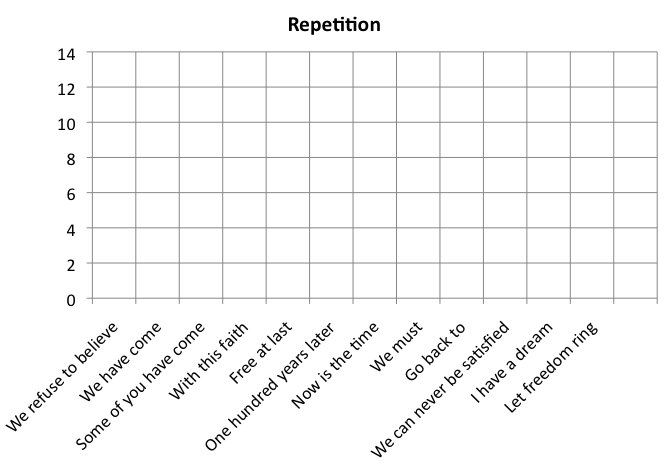 Were the most frequent words repeated positive or negative? How did King want us to feel after the speech? Why is it important to emphasize those feelings?List the phrases that were repeated in relation to time. What message or feeling was Dr. King trying to emphasize by repeating these “time” words? Notice that the repeated phrases highlight King’s main ideas, the ideas he wants listeners to remember. What are the main ideas King is trying to express? List them:Technique 2: MetaphorMetaphor is a figure of speech in which a ____________________________________________________________________________ is used to highlight the ____________________________________________  both things share.For example:“The houses were phantoms.” (Charles Dickens)Dickens is comparing a __________________________________ to a ___________________________________ to highlight that the house was ________________________________ and _______________________________, just like phantoms.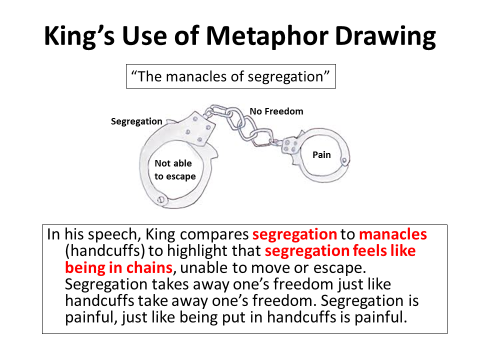 Technique 3: AlliterationAlliteration is the _________________________________________ of ______________________________________________ in wordsAlliteration gives the piece a song-like quality that makes the speech ________________________________________________.It also places emphasis on certain parts:“Five score years ago, a great American, in whose symbolic shadow we stand today…”Civil rights advocates must meet “Physical force with soul force…”Peter Piper picked a peck of pickled peppers…Technique 4: Counter-ArgumentIn this technique, the writer addresses the _______________________________________________ argument. It expresses the ______________________________ of a person who ___________________________________ with your opinion or position.This gives the writer the chance to respond to the other side’s ________________________________________________________________ before they have finished reading/listening. DiscussionWhat counterargument does King offer those who think racial issues should be given some time to “cool off” or change gradually? What counterargument does King offer to those who are tired of fighting? 